19 февраля в нашей школе прошел конкурс "Битва хоров".
Каждый класс готовил песню к 23 февраля, а наш 1-«В» подошел творчески. Родители вместе с детьми подготовили костюмы, декорации, инсценировку.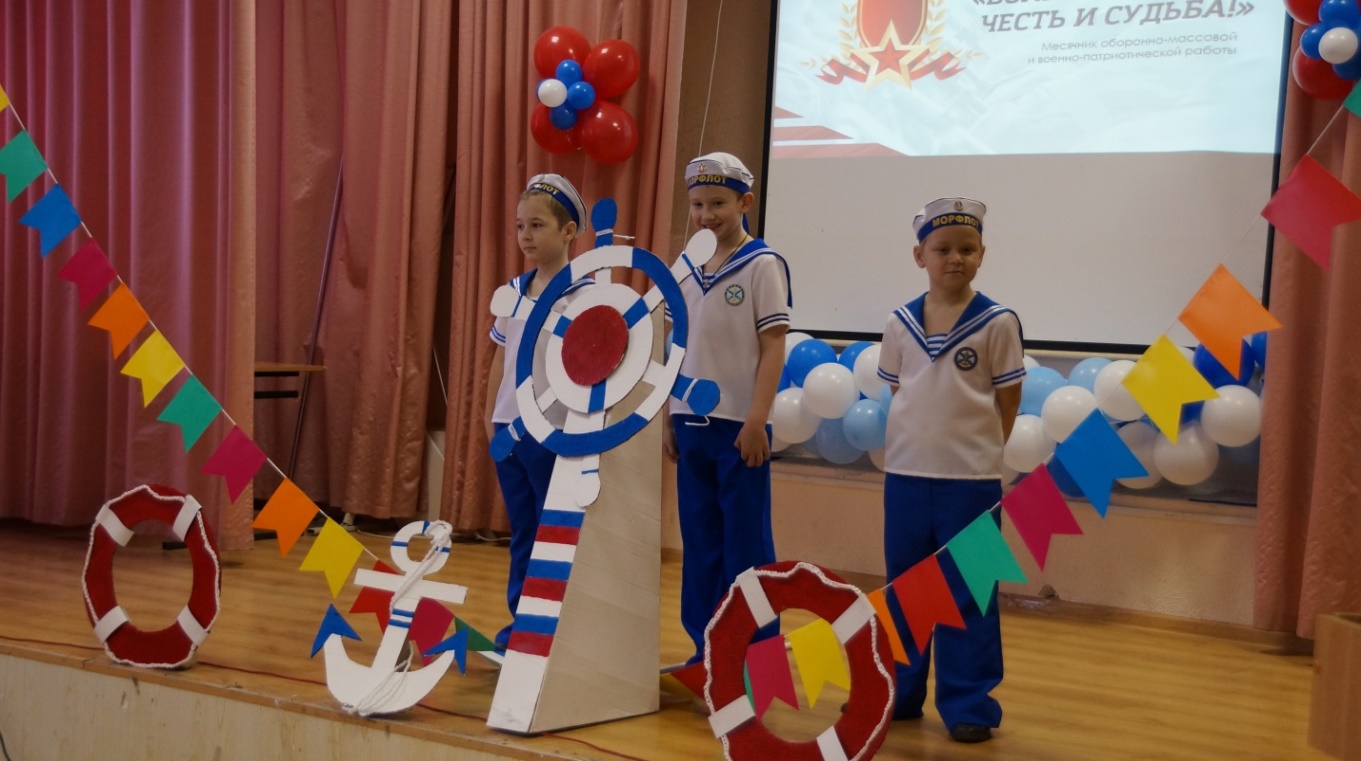 Наши капитаны!!!!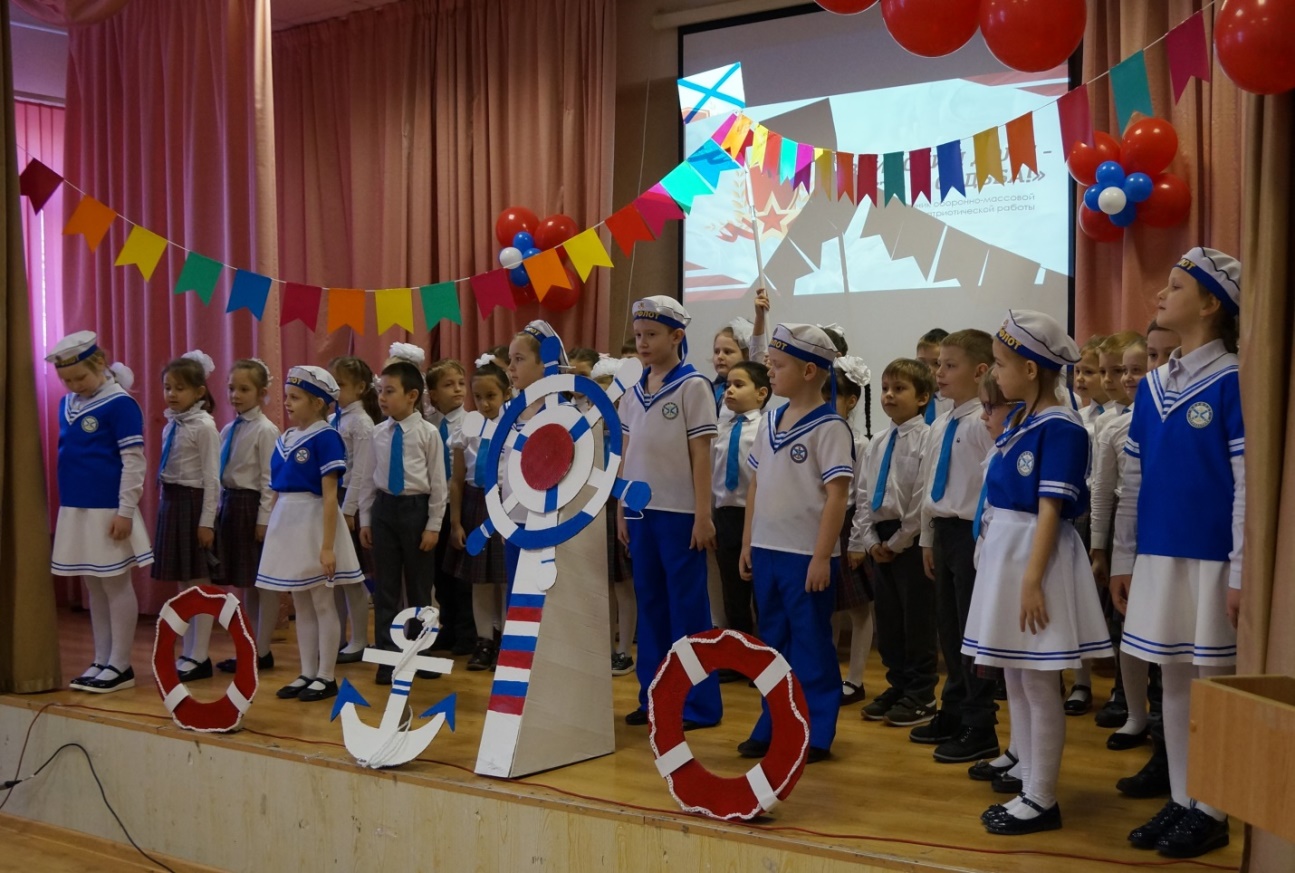 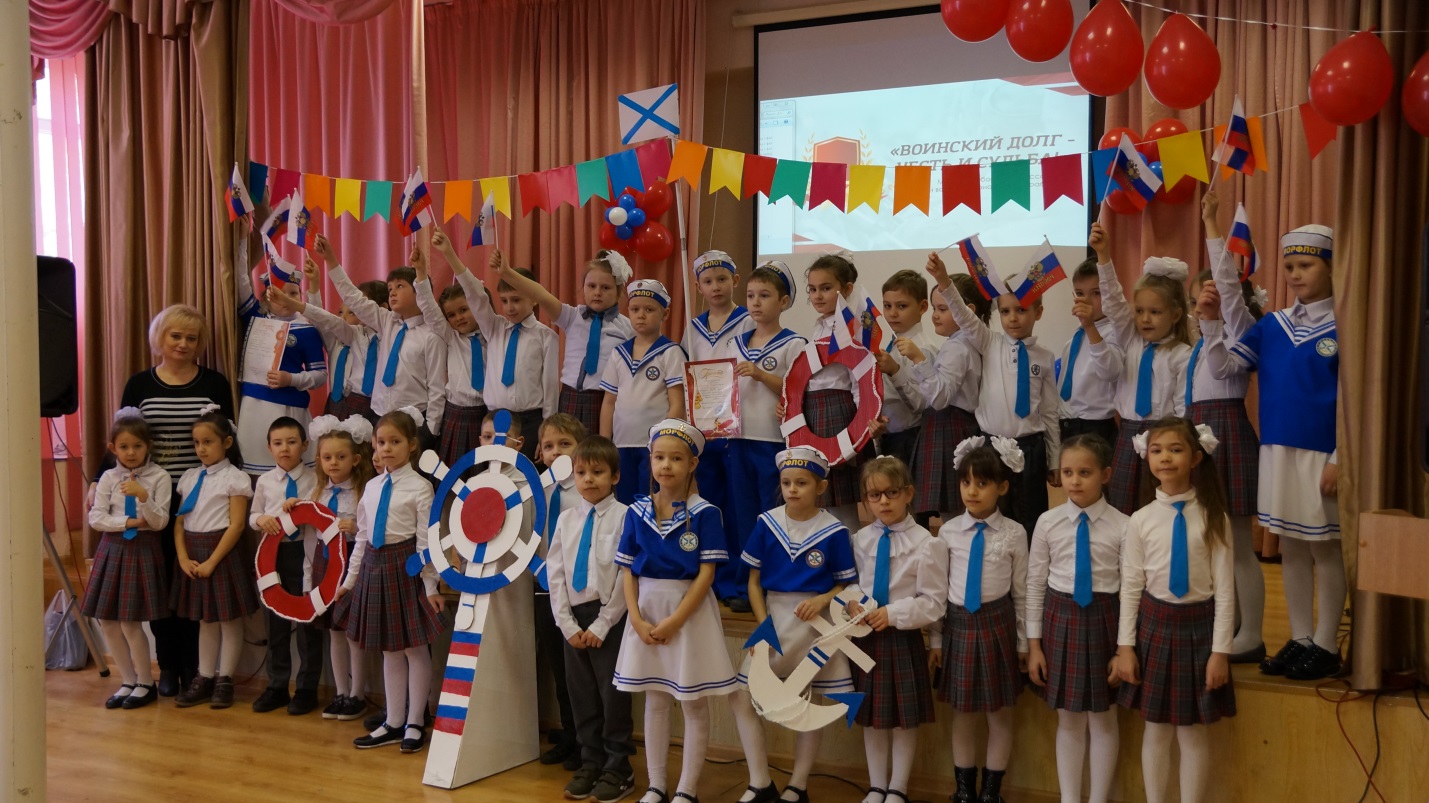 Победители в номинации «Поющие ребята!!!».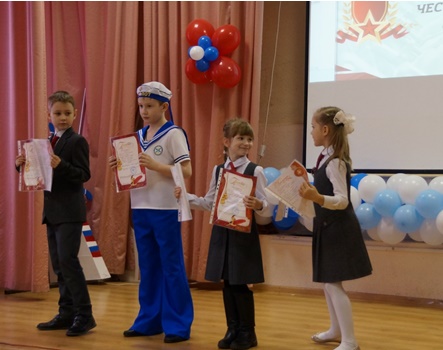 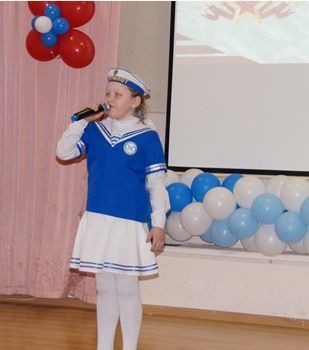 Безвершенко Елизавета заняла 2 место в конкурсе чтецов!!!!